Formulaire Retour/Echange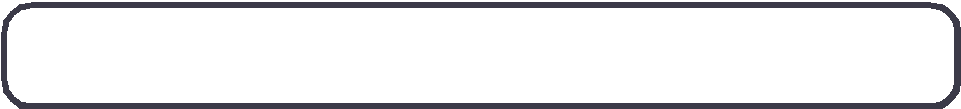 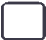 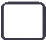 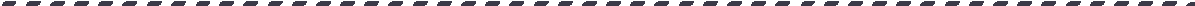 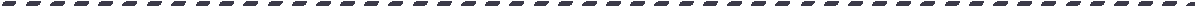 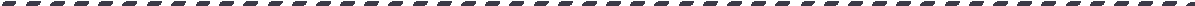 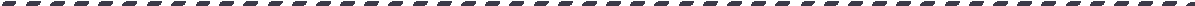 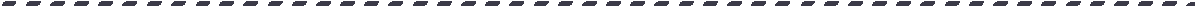 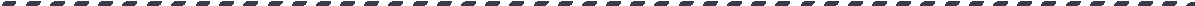 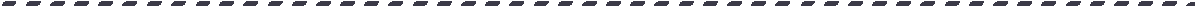 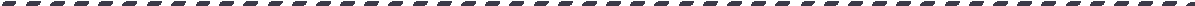 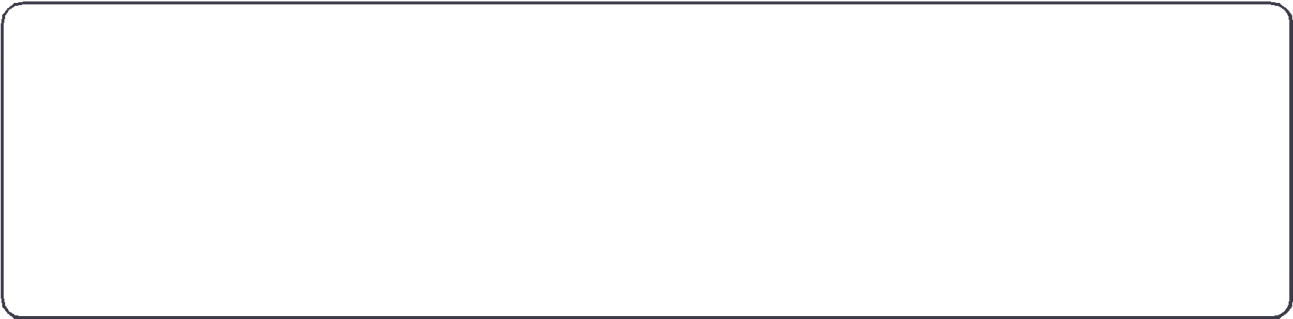 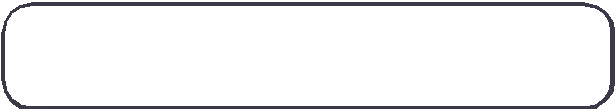 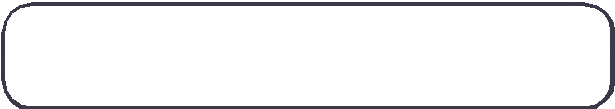 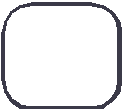 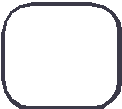 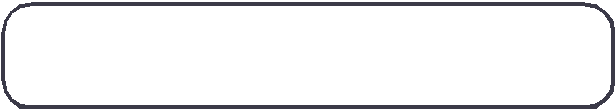 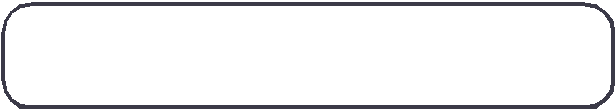 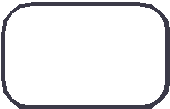 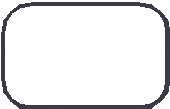 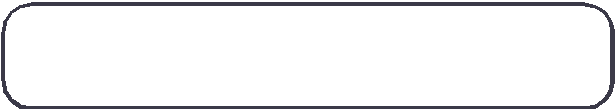 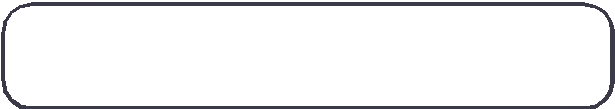 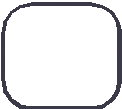 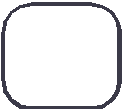 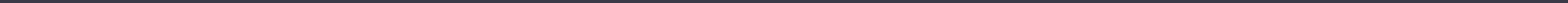 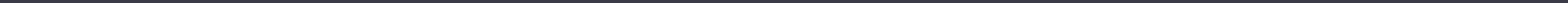 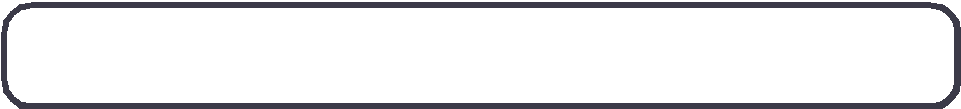 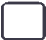 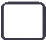 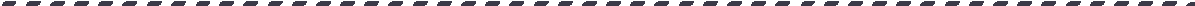 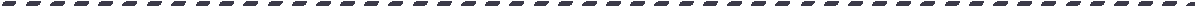 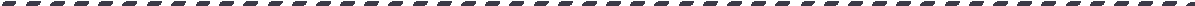 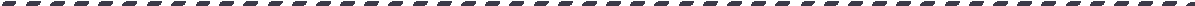 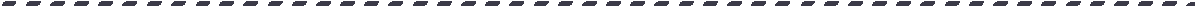 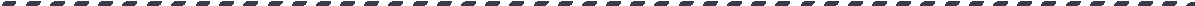 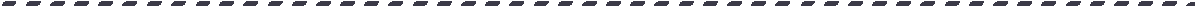 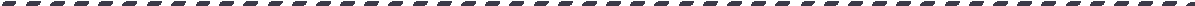 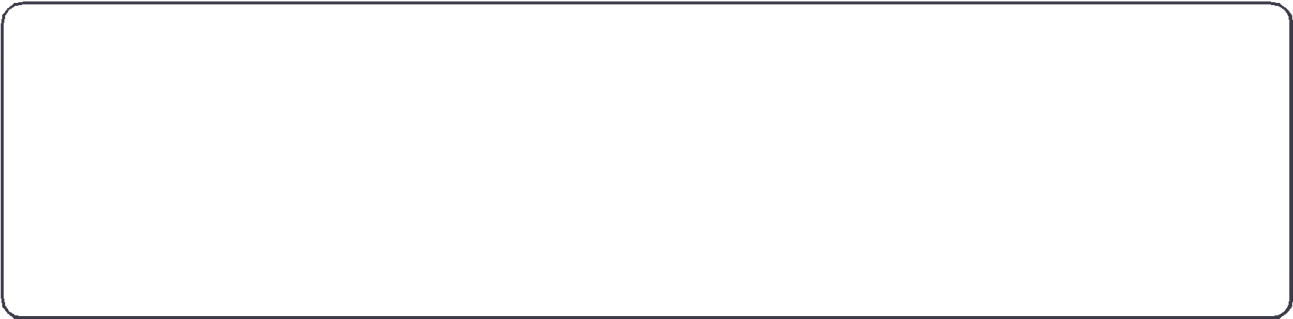 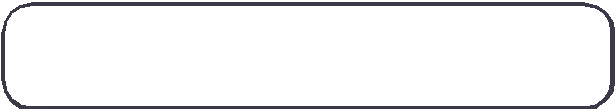 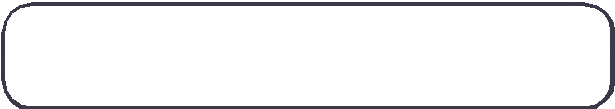 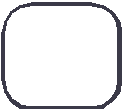 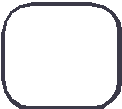 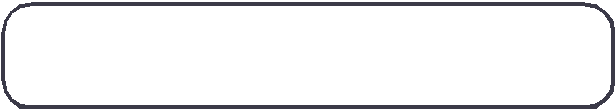 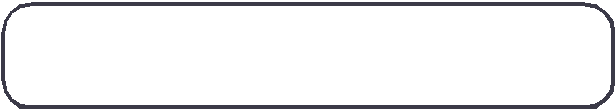 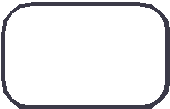 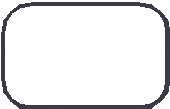 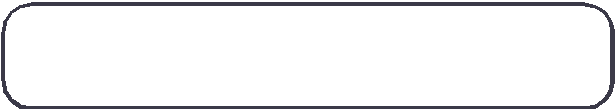 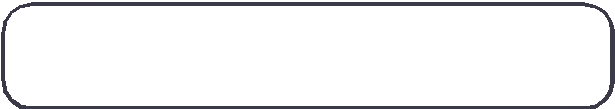 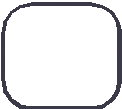 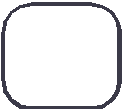 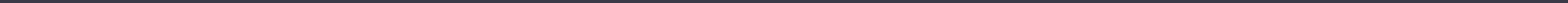 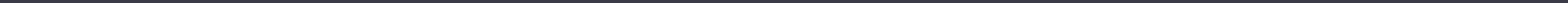 Veuillez joindre ce formulaire complété à votre envoiJE SOUHAITE	ECHANGER 	RETOURNER DATE :NOM:N° COMMANDERUE + N°: VILLE : CODE POSTAL : TEL :EMAIL:RAISONECHANGE                  Article 			      Taille              Article                                    Taille	en	       Article                                              MontantRETOURl			Après acceptation de votre retour, le montant sera remboursé sur votre compte bancaire.hello@rectoversosports.be Industrielaan 1, B- 9800 Deinze